МУНИЦИПАЛЬНОЕ БЮДЖЕТНОЕ ОБЩЕОБРАЗОВАТЕЛЬНОЕ УЧРЕЖДЕНИЕСРЕДНЯЯ ШКОЛА № 121660133, г. Красноярск, ул. С. Лазо, 32	                                                           тел. (391)224-57-37   e- mail: school121@krsnet.ruПОЛОЖЕНИЕоб адаптированной образовательной программеМБОУ СШ №121 Советского района г. КрасноярскаОБЩИЕ ПОЛОЖЕНИЯВ основу данного положения положены следующие нормативно-правовые документы:- Федеральный закон от 29.12.2012г № 273-ФЗ «Об образовании в Российской Федерации» - Порядок организации и осуществления образовательной деятельности по основным общеобразовательным программам начального общего, основного общего и среднего общего образования. (Приказ Минобрнауки России от 30.08.2013г.)Адаптированная образовательная программа (далее АОП) – это образовательная программа, адаптированная для обучения лиц с ограниченными возможностями здоровья с учетом особенностей их психофизического развития, индивидуальных возможностей и при необходимости обеспечивающая коррекцию нарушений развития и социальную адаптацию указанных лиц.АОП разрабатывается самостоятельно образовательной организацией с учетом федеральных государственных образовательных стандартов общего образования по уровням образования и (или) федеральных государственных образовательных стандартов образования детей с ОВЗ на основании основной общеобразовательной программы и в соответствии с особыми образовательными потребностями лиц с ОВЗ. Адаптация общеобразовательной программы осуществляется с учетом рекомендаций психолого-медико-педагогической комиссии, индивидуальной программы реабилитации инвалида и включает следующие направления деятельности: -  анализ и подбор содержания; -  изменение структуры и временных рамок; -  использование разных форм, методов и приемов организации учебной деятельности.  Анализ требований государственного образовательного стандарта, содержания примерных программ, в том числе для детей с ограниченными возможностями здоровья.Учет особенностей психофизического развития лиц с ОВЗ (по представленным родителями документам).Проектирование необходимых структурных составляющих адаптированной образовательной программы.Определение временных границ освоения АОП.  При проектировании АОП указывается отрезок времени, покрываемый реализацией содержания Программы. Четкое формулирование цели АОП.  Определение круга задач, конкретизирующих цель адаптированной образовательной программы. Определение содержания АОП. Проектирование содержания АОП должно включать в себя содержательное наполнение образовательного, коррекционного и воспитательного компонентов. Содержательное наполнение каждого из компонентов зависит от его целевого назначения. Особое внимание при проектировании содержания АОП следует уделить описанию тех способов и приемов, посредством которых лица с ОВЗ будут осваивать содержание образования.Планирование форм реализации АОП. Реализация АОП может осуществляться с использованием различных форм, в том числе с использованием дистанционных технологий и электронного обучения.Планирование участия в реализации АОП различных специалистов (воспитателей, психолога, логопеда, социального педагога, педагога дополнительного образования, тьютора и др.). Определение форм и критериев мониторинга результатов освоения адаптированной образовательной программы. При решении вопроса о переводе обучающегося с ОВЗ как не прошедшего промежуточную аттестацию необходимо руководствоваться: -  пунктом 20 Приказом Министерства образования и науки РФ от 30.08.2013 №1015 Об утверждении Порядка организации и осуществления образовательной деятельности по основным общеобразовательным программам – образовательным программам начального общего, основного общего и среднего общего образования;-  пунктом 9 статьи 58 Федерального закона «Об Образовании в Российской Федерации» от 29.12.2012 №273-ФЗ. Решение о переводе учащегося с ОВЗ на АОП принимается на основании рекомендаций психолого-медико-педагогической комиссии и при согласии родителей (законных представителей). ПМПк общеобразовательного учреждения ежегодно рассматривает АОП для учащихся с ОВЗ и (или) группы учащихся с ОВЗ,  программа утверждается приказом директора.2. СТРУКТУРА АДАПТИРОВАННОЙ ОБРАЗОВАТЕЛЬНОЙ ПРОГРАММЫ2.1. Компонентный состав структуры АОП для обучающегося с ОВЗ:2.2.1. Титульный лист; 2.2.2. Пояснительная записка, в которой излагается краткая психолого-педагогическая характеристика лиц с ОВЗ, с описанием особенностей их психофизического развития, . На основе данных психолого-педагогической диагностики формулируется цель и задачи обучения по предмету или предметам на текущий период. В пояснительной записке обязательно следует указать срок освоения АОП, форма обучения, специальная организация среды образовательной организации, использование специальных методов. 2.2.3. Учебный план2.2.4. Особенности организации психолого-медико-педагогического сопровождения с учетом рекомендаций ПМПК в коллегиальном заключении.2.2.5. Особенности организации воспитательной работы 2.2.6. Учебный план внеурочной деятельности2.2.7. Результаты реализации программы, с указанием планируемых результатов коррекционной работы. Особенности проведения промежуточной и итоговой аттестации (при необходимости, организации специальных условий, наличии особой системы критериев оценки проверочных работ).3. УСЛОВИЯ РЕАЛИЗАЦИИ                                                                           АДАПТИРОВАННОЙ ОБРАЗОВАТЕЛЬНОЙ ПРОГРАММЫ3.1. Реализация АОП должна предусматривать создание в образовательной организации специальных условий, которые должны быть применимы к конкретной категории лиц с ОВЗ.3.2. Для  реализация АОП необходимо создавать условия: - учет особенностей ребенка, индивидуальный педагогический подход, проявляющийся в особой организации коррекционно-педагогического процесса, в применении специальных методов и средств обучения, компенсации и коррекции нарушений развития (информационно-методических, технических);-  реализация коррекционно-педагогического процесса педагогами и педагогами-психологами соответствующей квалификации, его психологическое сопровождение специальными психологами; -  предоставление учащемуся с ОВЗ медицинской, психолого-педагогической и социальной помощи;-  привлечение родителей в коррекционно-педагогический процесс.3.3. К реализации АОП в образовательной организации могут быть привлечены тьюторы, учителя-дефектологи, учителя-логопеды, педагоги-психологи.Приложение № 1Понятия для разработки АОПвоспитание – деятельность, направленная на развитие личности, создание условий для самоопределения и социализации обучающегося на основе социокультурных, духовно-нравственных ценностей и принятых в обществе правил и норм поведения в интересах человека, семьи, общества и государства;образование – единый целенаправленный процесс воспитания и обучения, являющийся общественно значимым благом и осуществляемый в интересах человека, семьи, общества и государства, а также совокупность приобретаемых знаний, умений, навыков, ценностных установок, опыта деятельности и компетенции определенных объема и сложности в целях интеллектуального, духовно-нравственного, творческого, физического и (или) профессионального развития человека, удовлетворения его образовательных потребностей и интересов;образовательная деятельность – деятельность по реализации образовательных программ;образовательная организация – некоммерческая организация, осуществляющая на основании лицензии образовательную деятельность в качестве основного вида деятельности в соответствии с целями, ради достижения которых такая организация создана;образовательная программа – комплекс основных характеристик образования (объем, содержание, планируемые результаты), организационно-педагогических условий и в случаях, предусмотренных настоящим Федеральным законом, форм аттестации;адаптированная образовательная программа - образовательная программа, адаптированная для обучения лиц с ограниченными возможностями здоровья с учетом особенностей их психофизического развития, индивидуальных возможностей и при необходимости обеспечивающая коррекцию нарушений развития и социальную адаптацию указанных лиц;примерная основная образовательная программа – учебно-методическая документация (примерный учебный план, примерный календарный учебный график, примерные рабочие программы учебных предметов, курсов, дисциплин (модулей), иных компонентов), определяющая рекомендуемые объем и содержание образования определенного уровня и (или) определенной направленности, планируемые результаты освоения образовательной программы, примерные условия образовательной деятельности, включая примерные расчеты нормативных затрат оказания государственных услуг по реализации образовательной программы;обучение – целенаправленный процесс организации деятельности обучающихся по овладению знаниями, умениями, навыками и компетенцией, приобретению опыта деятельности, развитию способностей, приобретению опыта применения знаний в повседневной жизни и формированию у обучающихся мотивации получения образования в течение всей жизни;учебный план – документ, который определяет перечень, трудоемкость, последовательность и распределение по периодам обучения учебных предметов, курсов, дисциплин (модулей), практики, иных видов учебной деятельности и, если иное не установлено настоящим Федеральным законом, формы промежуточной аттестации обучающихся;федеральный государственный образовательный стандарт (ФГОС) –совокупность обязательных требований к образованию определенного уровня и (или) к профессии, специальности и направлению подготовки, утвержденных федеральным органом исполнительной власти, осуществляющим функции по выработке государственной политики и нормативно-правовому регулированию в сфере образования;обучающийся с ограниченными возможностями здоровья – физическое лицо, имеющее недостатки в физическом и (или) психологическом развитии, подтвержденные психолого-медико-педагогической комиссией и препятствующие получению образования без создания специальных условий;содержание образования и условия организации – обучения и воспитания обучающихся с ограниченными возможностями здоровья определяются адаптированной образовательной программой, а для инвалидов также в соответствии с индивидуальной программой реабилитации инвалида;организация образования обучающихся с ограниченными возможностями предполагает как совместное образование с другими обучающимися, так и образование в отдельных классах, группах или в отдельных организациях, осуществляющих образовательную деятельность;под специальными условиями для получения образования обучающимися – с ограниченными возможностями здоровья понимаются условия обучения, воспитания и развития таких обучающихся, включающие в себя использование специальных образовательных программ и методов обучения и воспитания, специальных учебников, учебных пособий и дидактических материалов, специальных технических средств обучения коллективного и индивидуального пользования, предоставление услуг ассистента (помощника), оказывающего обучающимся необходимую техническую помощь, проведение групповых  и индивидуальных коррекционных занятий, обеспечение доступа в здания организаций, осуществляющих образовательную деятельность, и другие условия, без которых невозможно или затруднено освоение образовательных программ обучающимися с ограниченными возможностями здоровья;особенности организации образовательной деятельности для обучающихся –с ограниченными возможностями здоровья определяются федеральным органом исполнительной власти, осуществляющим функции по выработке государственной политики и нормативно-правовому регулированию в сфере образования, совместно с федеральным органом исполнительной власти, осуществляющим функции по выработке государственной политики и нормативно-правовому регулированию в сфере социальной защиты населения.Приложение №2Компонентный состав структуры АОП Титульный лист АОПНаименование образовательного учреждения Гриф согласования программы (с указанием даты проведения и номера протокола заседания ПМПк) Гриф утверждения программы директором образовательного учреждения (с указанием даты и номера приказа)Название адаптированной образовательной программы без указания категории лиц с ОВЗ. ФИО педагога (ов), разработавшего (их) и реализующего (их) программу (возможно указание стажа работы, категории)Параллель/класс, в которых изучается Программа.Год составления программыПояснительная записка АОПНазвание, автор и год издания программы (примерной, авторской), на основе которой составлена Адаптированная образовательная программа.Цель и задачи АОП.Перечень учебно-методического и программного обеспечения, используемого для достижения планируемых результатов освоения цели и задач АОП.Количество учебных часов, на которое рассчитана АОП. Характерные для АОП формы организации деятельности обучающихся с ОВЗ Специфические для АОП формы контроля освоения обучающимися с ОВЗ содержания (текущего, промежуточного, итогового)Содержание АОП Основные требования к результатам реализации АОПСистема контрольно-измерительных материалов АОП для категорий нарушений имеющих отличия от общеобразовательной программыР А С С М О Т Р Е Н О                     на Педагогическом совете  Протокол №11от 30 августа 2016 года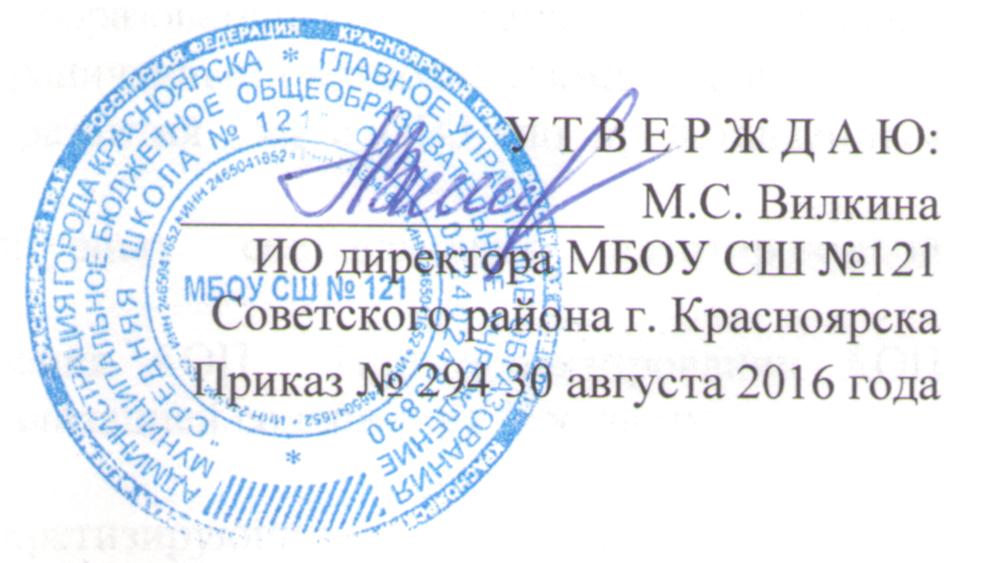 